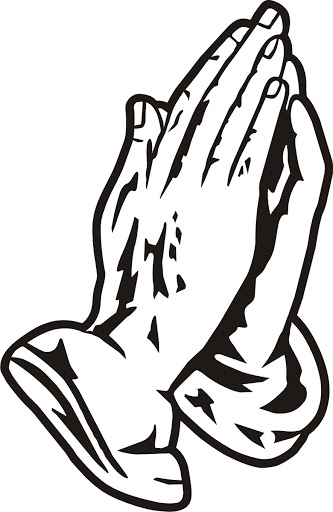 SERMON NOTES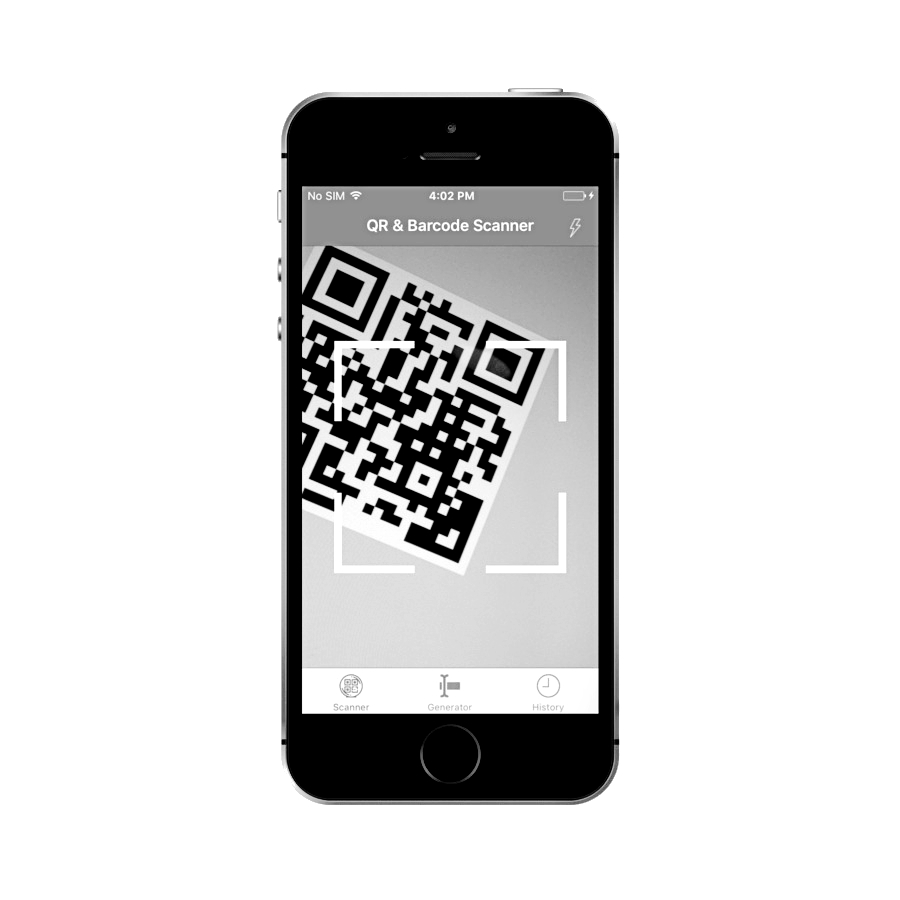 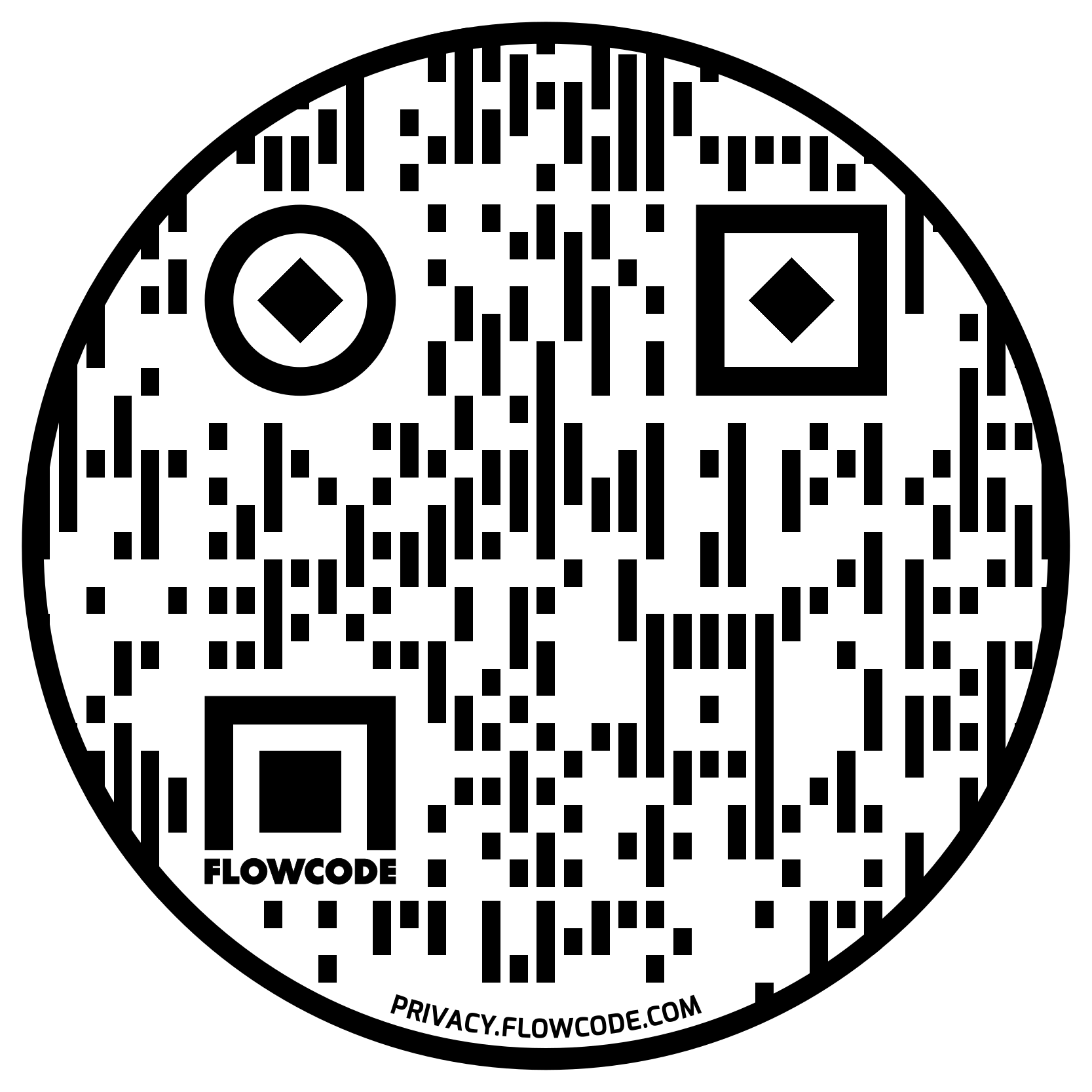 